201     학년도     학기 원광대학교 동양학대학원장 귀하 학과주임교수 추천서Head of a department Recommendation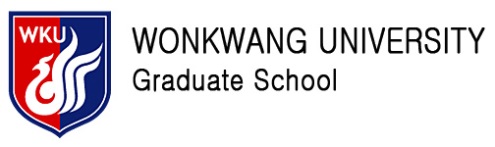 구 분󰋫  신입학   󰋫 편입학학위과정석사과정학 과전 공성 명생년월일대학교대학교 학과 년 월 일 졸업대학교 학과 년 월 일 졸업대학교 학과 년 월 일 졸업대학원석 사 :    대학교    대학원    학과    학기 이수󰋫졸업 󰋫수료 󰋫제적 󰋫재적(재학/휴학)석 사 :    대학교    대학원    학과    학기 이수󰋫졸업 󰋫수료 󰋫제적 󰋫재적(재학/휴학)석 사 :    대학교    대학원    학과    학기 이수󰋫졸업 󰋫수료 󰋫제적 󰋫재적(재학/휴학)[유의사항]본 추천서는 입학관련서류 제출시 반드시 첨부하여 동양학대학원 교학과에 제출해야 하며,미 제출시 불합격 처리됨.위 사람을 원광대학교 대학원 신(편)입학 지원자로 추천합니다.201   년   월   일학과주임교수 :           (사인 또는 인)[유의사항]본 추천서는 입학관련서류 제출시 반드시 첨부하여 동양학대학원 교학과에 제출해야 하며,미 제출시 불합격 처리됨.위 사람을 원광대학교 대학원 신(편)입학 지원자로 추천합니다.201   년   월   일학과주임교수 :           (사인 또는 인)[유의사항]본 추천서는 입학관련서류 제출시 반드시 첨부하여 동양학대학원 교학과에 제출해야 하며,미 제출시 불합격 처리됨.위 사람을 원광대학교 대학원 신(편)입학 지원자로 추천합니다.201   년   월   일학과주임교수 :           (사인 또는 인)[유의사항]본 추천서는 입학관련서류 제출시 반드시 첨부하여 동양학대학원 교학과에 제출해야 하며,미 제출시 불합격 처리됨.위 사람을 원광대학교 대학원 신(편)입학 지원자로 추천합니다.201   년   월   일학과주임교수 :           (사인 또는 인)